СТИХИ ДЛЯ ДЕТЕЙ О ПОЛЬЗЕ ЗАРЯДКИ И ФИЗКУЛЬТУРЫ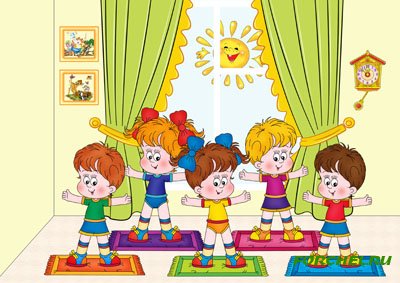 Зарядка 

Утром сплю в кроватке сладко,
А по радио с утра
Начинается зарядка,
Значит, мне вставать пора!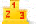 
Встану прямо, ноги шире
Руки кверху потяну.
Тишина во всей квартире –
Нарушаю тишину.
Раз, два, три, четыре, пять –
Вслух приходится считать.
Посмотрю по сторонам,
Мама тут, а папа там.
Вслух со мной они считают,
Упражненья выполняют.
Все здоровы, все в порядке
Наклоняться нам не лень.
Хорошо, когда с зарядки
Начинаешь каждый день!
(Е. Яхницкая)Зарядка 
По порядку
Стройся в ряд!
На зарядку
Все подряд!

Левая!
Правая!
Бегая,
Плавая,
Мы растем
Смелыми,
На солнце
Загорелыми.

Ноги наши
Быстрые,
Метки
Наши выстрелы,
Крепки
Наши мускулы
И глаза
Не тусклые.

По порядку
Стройся в ряд!
На зарядку
Все подряд!

Левая!
Правая!
Бегая,
Плавая,
Мы растем
Смелыми,
На солнце
Загорелыми.
(А. Барто)Вот так Хомка! Хомка-хомячок
Хомка, хомка, хомячок,
Полосатенький бочок.
Хомка раненько встаёт:
Шейку моет, глазки трёт.
Подметает Хомка хатку
И выходит на зарядку.
Раз, два, три, четыре, пять —
Хомка хочет сильным стать.О пользе утренней пробежки 

Явился в дом к Петрову грипп,
Чтоб заболел он и охрип,
Чтоб затемпературил,
Таблеткозамикстурил.

Тук-тук,
– Скажите, где Петров?
– Петрова нет с шести часов,
Он на пробежке в сквере, –
Сказали из-за двери.

Тогда грипп выбежал во двор
И в сквер залез через забор,
И побежал по лужам,
Ему Петров был нужен.

Бежал, бежал, устал, промок,
догнать Петрова он не смог.
Уселся на дороге,
Да и простыл в итоге.

Ну, а Петров, а что Петров?
Петров по-прежнему здоров!(В. Бредихин )Радость бега 

Я бегом наслаждаюсь.
Бегу, бегу, бегу!
Земли едва касаюсь,
Как будто я лечу!

Свободные движенья,
Мне дышится легко.
В отличном настроенье
Бегу я далеко.

Мне горизонт маячит
И солнце с высоты,
Желая мне удачи,
Льёт тёплые лучи.

И наполняет силой
Меня волшебный бег.
Какой же я счастливый –
Бегущий человек!(А. Мальцев )
 Летняя физкультурная 

Золотым, горячим светом
Солнце брызнуло на нас,
На лужайке тёплым летом
Физкультура началась.

Ну-ка, обруч покатаем,
Он – от нас, а мы – за ним,
Поспеваем, подгоняем,
Только падать не дадим!

Через прыгалки поскачем
По дорожке далеко.
Не сумел бы даже мячик
Так подпрыгнуть высоко.

Мы на солнце загорели,
Стали все, как шоколад,
Даже мамы еле – еле
Узнают своих ребят.(О. Высотская)Раз! Два! 

Мы зарядкой заниматься
Начинаем по утрам.
Пусть болезни нас боятся,
Пусть они не ходят к нам.

Раз – два,
Шире шаг!
Делай с нами так!

Широко раскинул ветки
Возле дома старый клён.
Выгнул спину кот соседкин –
Физкультуру любит он.

Раз – два,
Шире шаг!
Делай с нами так!

Птица крылья расправляет,
Просыпаясь на заре.
Мишка лапы разминает
У берлоги на ковре.Раз – два,
Шире шаг!
Делай с нами так!(В. Викторова) На утренней зарядке 

Лентяи-поросятки
Не делали зарядки
И стали неуклюжи,
Не вылезут из лужи.
Никак, никак, никак!

Теперь самим досадно,
Что бегают нескладно,
Что стали так неловки,
Что прыгать нет сноровки.
Хрю-хрю, хрю-хрю, хрю-хрю!

А наши-то ребятки
На утренней зарядке
Все делают, как нужно,
Шагают в ногу дружно.
Вот так, вот так, вот так!

Умеют все ребятки
С носочков встать на пятки,
Вздохнуть и подтянуться,
Присесть и разогнуться.
Вот так, вот так, вот так!(М. Ивенсен)

Делаем зарядку 

Каждый день по утрам
Делаем зарядку,
Очень нравится нам
Делать по порядку.

Чтобы нам не болеть
И не простужаться,
Мы зарядкой всегда
Будем заниматься.

Пусть не всё хорошо
Может получиться,
Не печалься, дружок,
Надо научиться.(З. Петрова)

Вышли на зарядку 

Малыши, малыши – 
Дружные ребятки.
Малыши, малыши
Вышли на зарядку.

Раз-два-три, раз-два-три,
Ноги поднимайте.
Раз-два-три, раз-два-три,
Веселей шагайте.

Раз-два-три, раз-два-три,
Подтянитесь дружно.
Раз-два-три, раз-два-три,
Закаляться нужно.

Раз-два-три, раз-два-три,
Сели и привстали.
Раз-два-три, раз-два-три,
Ноги крепче стали.

Малыши, малыши –
Дружные ребятки.
Малыши, малыши
Сделали зарядку.(Л. Миронова)На зарядку становись! 

1
Мы выходим на зарядку.
Эй, проснись!
Все по росту, по порядку
Становись!

2
Руки вверх поднимем выше,
Станем на носочки,
Вдох глубокий. Мы, как мыши
На болотной кочке.

Выдыхаем при наклоне.
Мы уж не на кочке,
А как-будто на газоне —
Ищем там цветочки.

3
Упражнение второе,
Девочки, мальчишки!
Взялись за руки по двое,
Скачем, как зайчишки.

4
А теперь как самолёт
Полетаем сами.
Крылья в сторону! В полёт
Над рекой, лесами!

5
Вправо, влево ветер гнёт
Липы, ели, клёны.
Дети, буря к нам идёт!
Делаем наклоны.

6
На ветвях висят мартышки.
Мы на шведской стенке.
Ноги подняли, детишки,
Выпрямив коленки.

7
Скачут ловко кенгуру
Длинными прыжками.
А продолжить их игру
Мы сумеем сами.

8
Медленно ползёт улитка,
Подняла вверх рожки.
Мы резвы, бодры и прытки.
Мчимся по дорожке!

9
Подрастём, побьём рекорды,
Нам оркестр сыграет туш.
Баянист, возьми аккорды,
Мы идём всей группой в душ.
(В. Черняева )Гусак-физкультурник 

Наш гусак встаёт на зорьке, 
Он к реке сбегает с горки, 
Он гусиную зарядку 
Любит делать по порядку: 
Для начала — бег на месте, 
Крылья врозь, а лапки вместе, 
Упражнение для шеи, 
Чтоб росла ещё длиннее, 
Тренировка для хвоста, 
А потом — бултых с моста! 
Он плывёт на середину, 
Чистит лапки, моет спину.
Крякнул селезень: «Кряк, кряк, 
Физкультурник наш гусак!»
(Стельмах М.)Физическая культура 

Физкультура – враг болезней!
Всем известно с детских лет.
В жизни средства нет полезней
От телесных разных бед.

И душе в здоровом теле
Доброй, чистой легче жить.
Значит надо в самом деле
С физкультурою дружить.

Чтобы жизни удивляться,
Чтобы духом не стареть,
Надо ею заниматься,
Надо лень преодолеть!(А. Мальцев )Физкультура 

Физкульт-ура!
Физкульт-ура!
В спортивный зал
Бежать пора!
Сегодня тренировка –
Подскоки, бег, сноровка!
Выносливость и смелость
Нам воспитать хотелось
И вырасти быстрее,
Быть выше и стройнее
Всех голливудских звезд.

А тренер нам ответил:
– Не в силе дело, дети!
Чтоб вырасти быстрее,
Живите веселее,
Чтоб вырасти быстрее,
Держи повыше нос!(Е. Шаламонова )